Monday 14th December 2020To be able to justify my own opinion referring to the visual text ‘The Piano’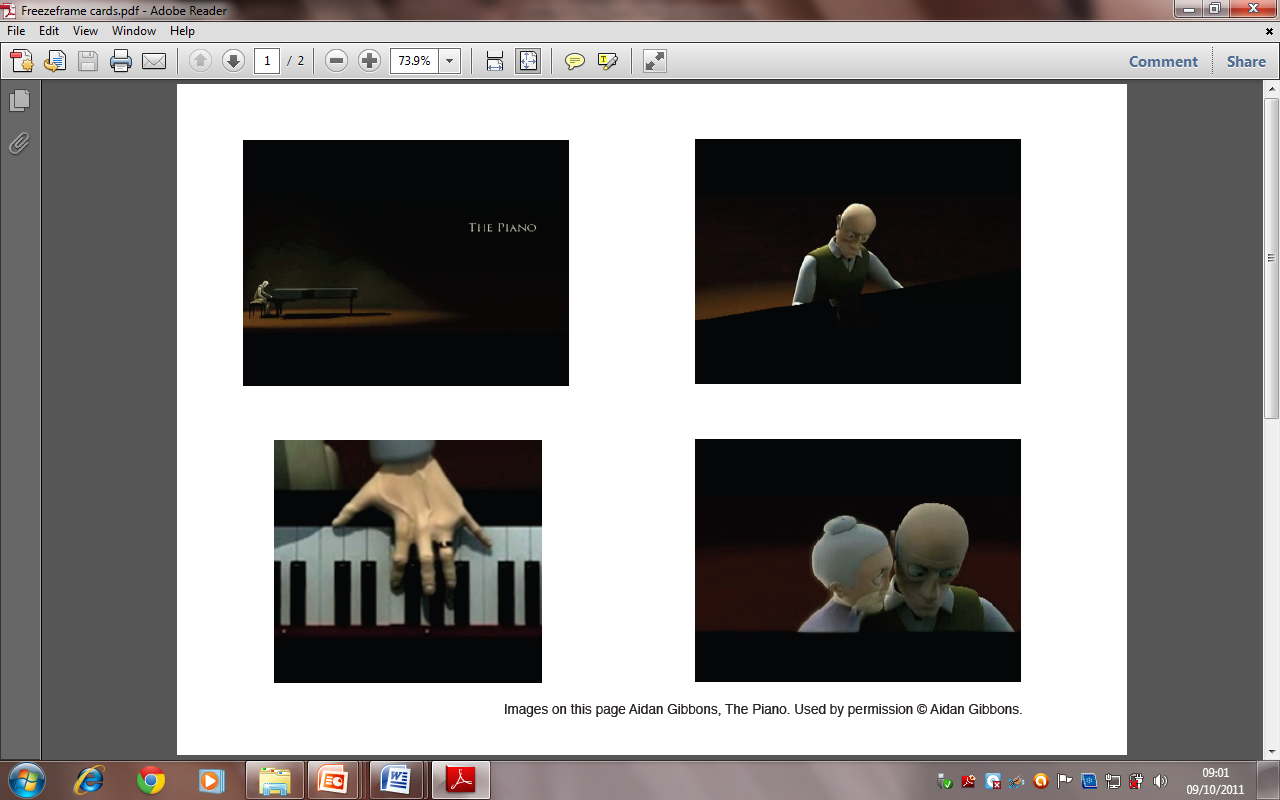 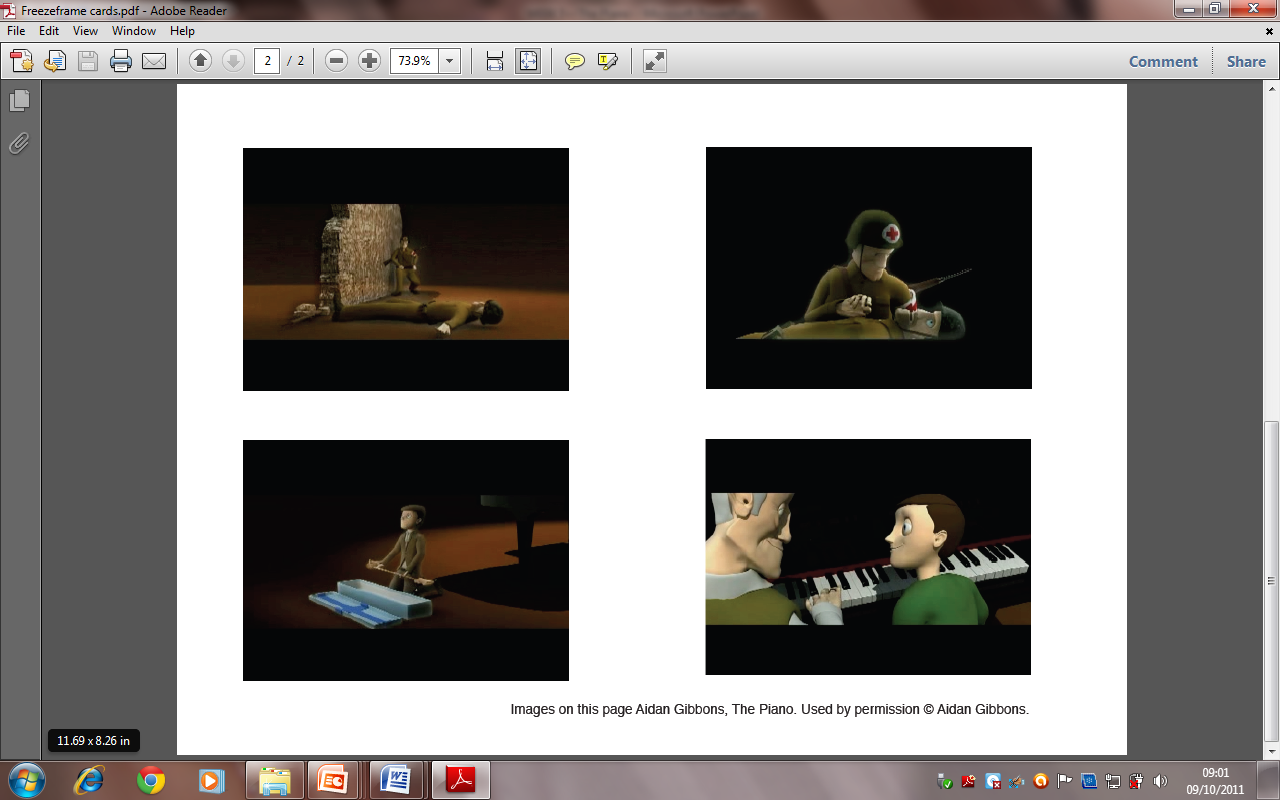 What I know ….__________________________________________________________________________________________________________________________________________________________________________________________________________________What I think I know ….__________________________________________________________________________________________________________________________________________________________________________________________________________________What I would like to know ….__________________________________________________________________________________________________________________________________________________________________________________________________________________________________________________________________________________________________________________________________________________________________________________________What I would like to know ….__________________________________________________________________________________________________________________________________________________________________________________________________________________________________________________________________________________________________________________________________________________________________________________________